OKULUMUZUN SINIF ÖĞRETMENLERİNDEN SONAY YILDIZ VE CEYLAN ÖZCAN ULUSLARARASI E-TWİNNİNG“BU EVDE BU SINIFTA KİTAP OKUNUR “PROJESİNİ BAŞLATMIŞTIR.PROJEMİZİN KISACA TANITIMI:Bu proje ilkokulda öğrenim gören öğrencilere kitap okuma sevgisi ve alışkanlığı kazandırmak, yaratıcılığını geliştirmek, bilgi birikimini arttırmak amacıyla tasarlanmıştır.
Projemiz her ay belirli temada kitaplar seçip bu kitapları öğretmen, öğrenci ve aile ile iş birliği içerisinde okumak amaçlanmaktadır. Okutulan kitaplarla ilgili çeşitli oyunlar, drama, resim çalışmaları yaparak yaratıcılığı geliştirmeyi hedefliyoruz. Projeyle kitaplara yönelik Web2.0 araçlarıyla poster, hikaye haritaları, seslendirmeler gibi çalışmalar yaparak eğlenerek kitap okuma ve teknolojiyi etkin şekilde kullanmak hedeflenmektedir. Her ay kitap okunduktan sonra değerlendirme çalışmaları yapılacaktır.PROJEMİZİN HEDEFLERİ:1. Öğrencilere kitap okuma sevgisi ve okuma alışkanlığı becerisi kazandırmak.
2. Web2.0 araçlarını doğru ve faydalı kullanma becerisi kazandırmak.
3. Belirlenen temalar doğrultusunda değerlerimizi öğrencilerimize kavratmak.
4. Öğrencilerin okuduklarını anlama becerilerini geliştirmek.
5. Akranları ile iş birliği içinde çalışabilmelerini sağlamak.
6. Öğrenci ailelerini projede aktif rol almalarını sağlamak.
7. Aile içinde keyifli verimli zaman geçirmeyi sağlamak.
8. Her kitap okumanın sonunda sorusunu cevaplatarak empati kurma yeteneğini geliştirmek.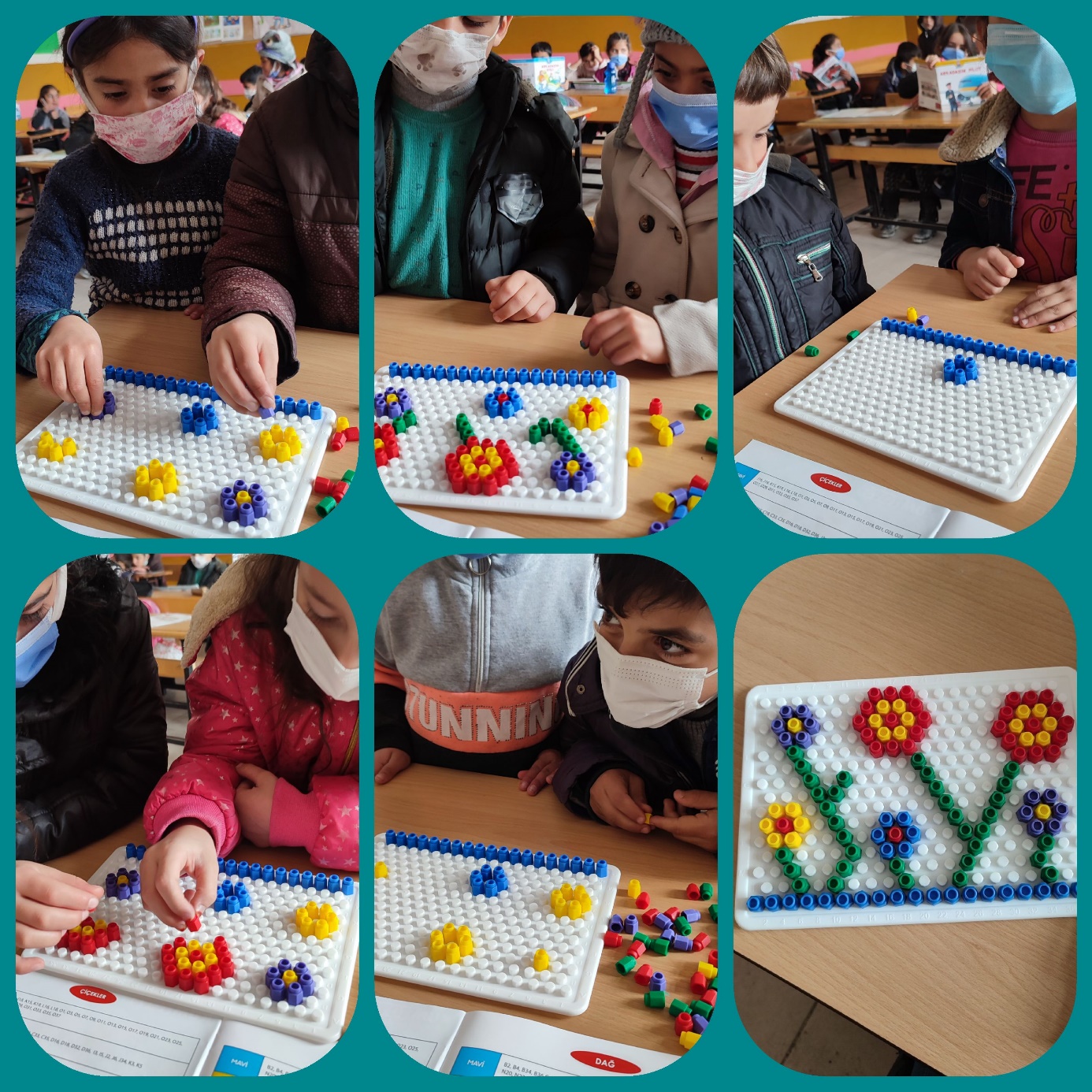 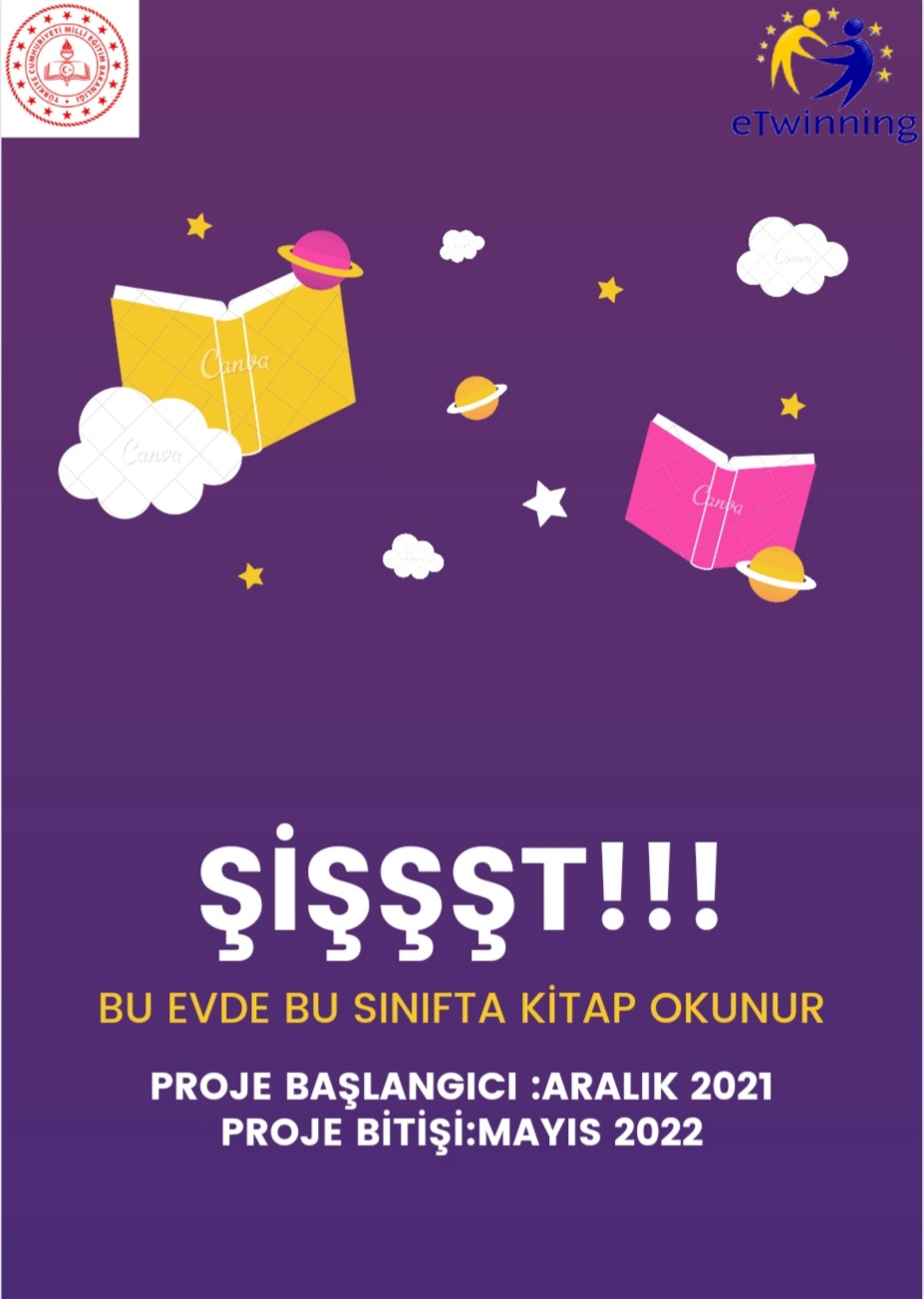 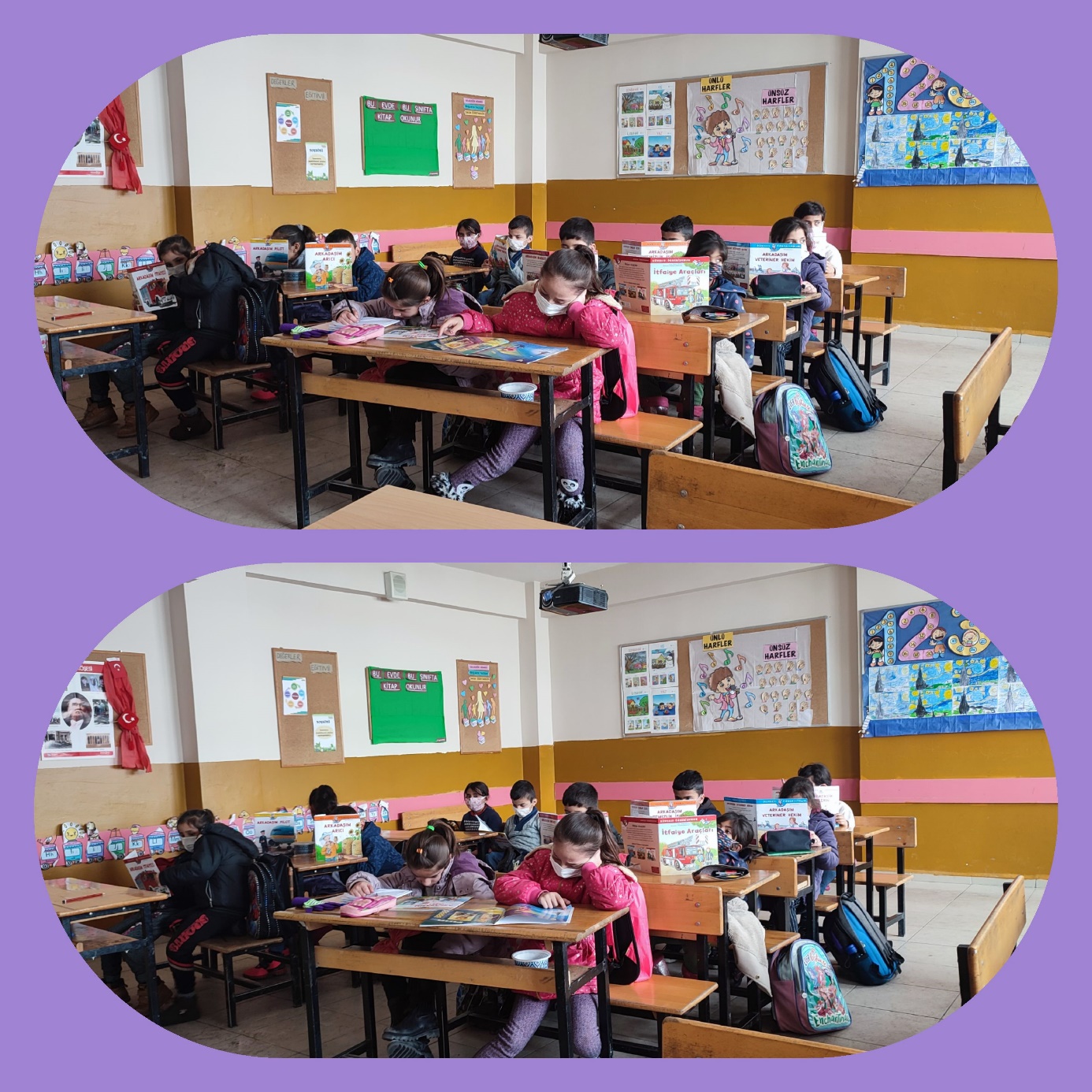 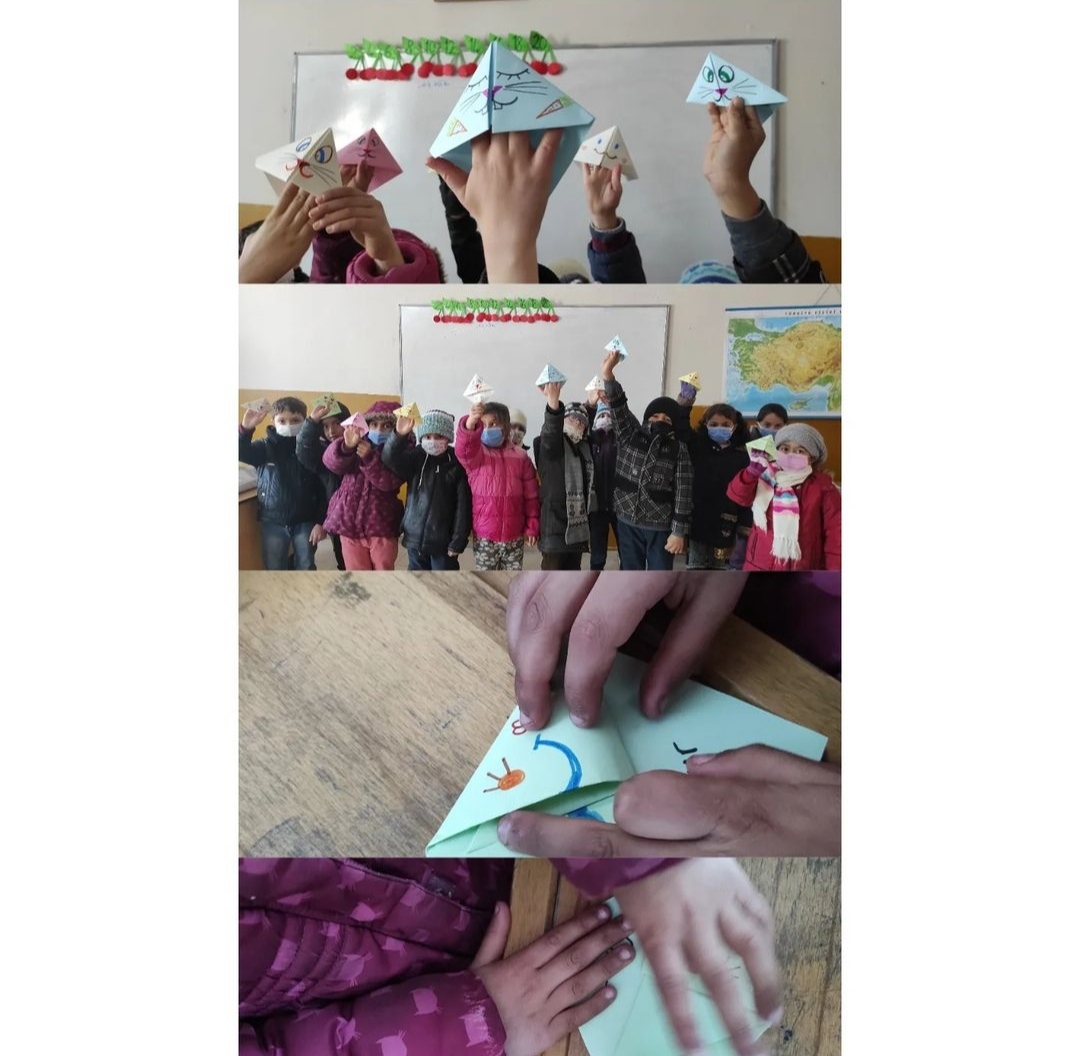 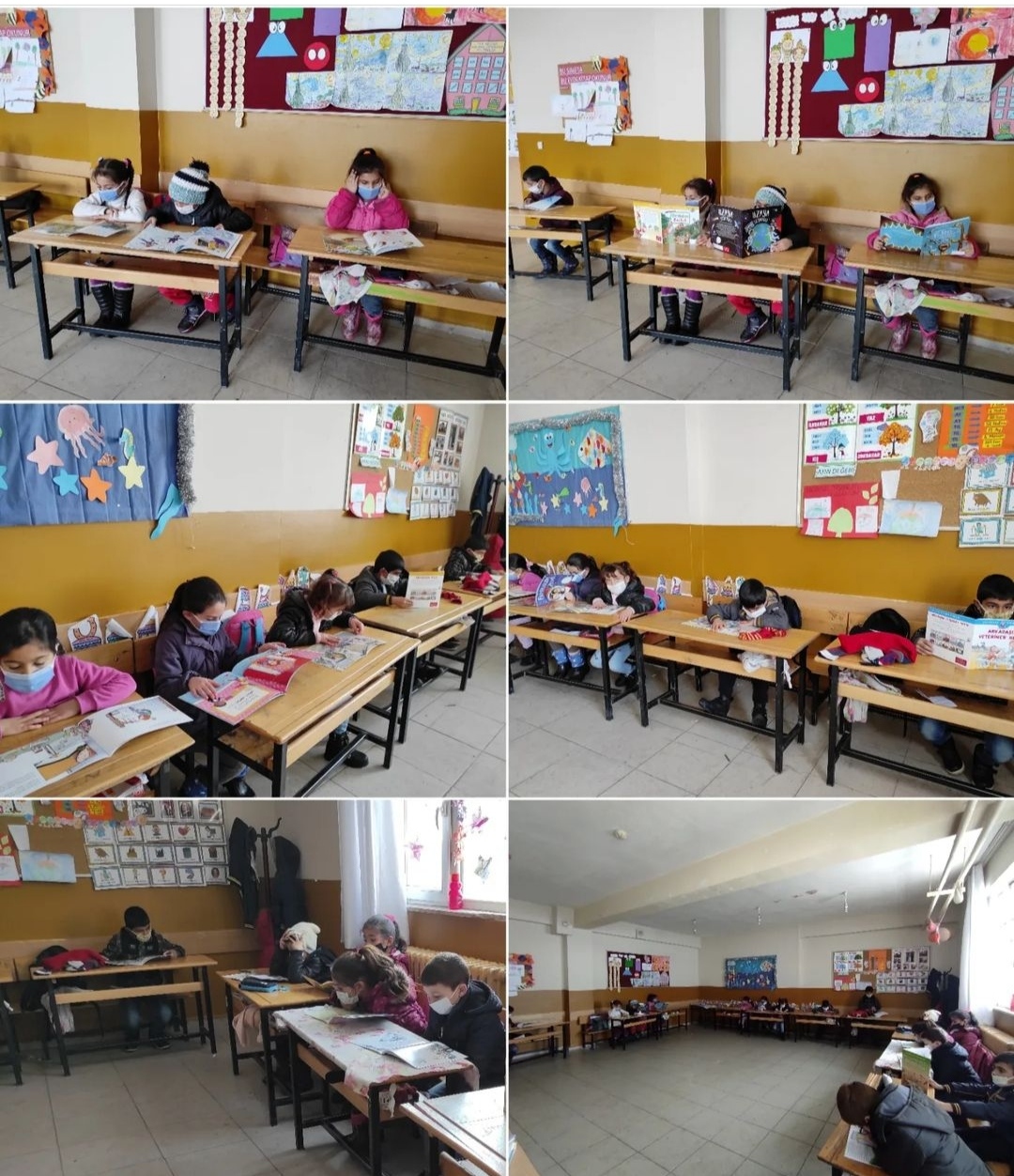 